ПРОЕКТвнесен Главой Тутаевского муниципального района Д.Р. Юнусовым________________________                         (подпись)«___» _______________2021 годО внесении изменений в Положение о приватизации муниципального имуществаТутаевского муниципального района,утвержденное решением Муниципального Совета Тутаевского муниципального района от 30.04.2015 № 99-гВ соответствии с Федеральным законом от 21.12.2001 № 178-ФЗ «О приватизации государственного и муниципального имущества», Постановлением Правительства РФ от 26.12.2005 № 806 «Об утверждении Правил разработки прогнозных планов (программ) приватизации государственного и муниципального имущества и внесении изменений в Правила подготовки и принятия решений об условиях приватизации федерального имущества» (ред. от 29.12.2020), Уставом Тутаевского муниципального района, Муниципальный Совет Тутаевского муниципального района РЕШИЛ:1. Внести в Положение о приватизации муниципального имущества Тутаевского муниципального района, утвержденное решением Муниципального Совета Тутаевского муниципального района от 30.04.2015 № 99-г (далее – Положение)  следующие изменения:1.1. Раздел 2 Положения изложить в следующей редакции:«2. ПЛАНИРОВАНИЕ ПРИВАТИЗАЦИИ МУНИЦИПАЛЬНОГО ИМУЩЕСТВА2.1. Прогнозный план (программа) приватизации муниципального имущества Тутаевского муниципального района (далее - Прогнозный план) утверждается Администрацией Тутаевского муниципального района на очередной финансовый год не позднее 10 рабочих дней до начала соответствующего года.2.2. Прогнозный план (программа) приватизации содержит:- перечни сгруппированного по видам экономической деятельности муниципального имущества, приватизация которого планируется в плановом периоде (унитарных предприятий, акций акционерных обществ и долей в уставных капиталах обществ с ограниченной ответственностью, находящихся в муниципальной собственности, иного имущества, составляющего казну Тутаевского муниципального района), с указанием характеристики соответствующего имущества;- сведения об акционерных обществах и обществах с ограниченной ответственностью, акции, доли в уставных капиталах которых в соответствии с решениями органов местного самоуправления подлежат внесению в уставный капитал иных акционерных обществ;- сведения об ином имуществе, составляющем казну Тутаевского муниципального района, которое подлежит внесению в уставный капитал акционерных обществ;- прогноз объемов поступлений в бюджет Тутаевского муниципального района в результате исполнения программы приватизации, рассчитанный в соответствии с общими требованиями к методике прогнозирования поступлений доходов в бюджеты бюджетной системы Российской Федерации и общими требованиями к методике прогнозирования поступлений по источникам финансирования дефицита бюджета, установленными Правительством Российской Федерации.2.3. При включении муниципального имущества в соответствующие перечни указываются:а) для муниципальных унитарных предприятий - наименование и место нахождения;б) для акций акционерных обществ, находящихся в муниципальной собственности:наименование и место нахождения акционерного общества;доля принадлежащих Тутаевскому муниципальному району акций в общем количестве акций акционерного общества либо, если доля акций менее 0,01 процента, - количество акций;доля и количество акций, подлежащих приватизации;в) для долей в уставных капиталах обществ с ограниченной ответственностью, находящихся в муниципальной собственности:наименование и место нахождения общества с ограниченной ответственностью;доля в уставном капитале общества с ограниченной ответственностью, принадлежащая Тутаевскому муниципальному району и подлежащая приватизации;г) для иного имущества - наименование, местонахождение, кадастровый номер (для недвижимого имущества) и назначение имущества. В случае если объект иного имущества является объектом культурного наследия, включенным в единый государственный реестр объектов культурного наследия (памятников истории и культуры) народов Российской Федерации, либо объектом речного порта, дополнительно указывается информация об отнесении его к объектам культурного наследия в соответствии с Федеральным законом «Об объектах культурного наследия (памятниках истории и культуры) народов Российской Федерации» либо объектам речного порта.2.4. Разработка программы приватизации муниципального имущества осуществляется в соответствии с программами и задачами, определенными органами местного самоуправления Тутаевского муниципального района.2.5. Структурные подразделения Администрации района, муниципальные унитарные предприятия района, открытые акционерные общества, акции которых находятся в муниципальной собственности, иные юридические лица и граждане вправе направлять Главе района свои предложения о приватизации муниципального имущества в очередном финансовом году до 1 октября текущего года.».1.2. Раздел 4 положения изложить в следующей редакции:«4.  ИНФОРМАЦИОННОЕ ОБЕСПЕЧЕНИЕ ПРИВАТИЗАЦИИ МУНИЦИПАЛЬНОГО ИМУЩЕСТВА«4.1. Прогнозный план (программа) приватизации муниципального имущества размещается в течение 15 дней со дня утверждения Администрацией Тутаевского муниципального района на официальном сайте в информационно-телекоммуникационной сети «Интернет» в соответствии с требованиями, установленными Федеральным законом «О приватизации государственного и муниципального имущества».4.2. Отчет о выполнении прогнозного плана (программы) приватизации за прошедший год, а также информационное сообщение об условиях приватизации муниципального имущества и об итогах его продажи публикуются на официальном сайте в информационно-телекоммуникационной сети «Интернет» в соответствии с требованиями, установленными Федеральным законом «О приватизации государственного и муниципального имущества.».2. Контроль за исполнением настоящего решения возложить на постоянную комиссию Муниципального Совета Тутаевского муниципального района по экономической политике и вопросам местного самоуправления (П.Н. Кулаков).3. Опубликовать настоящее решение в Тутаевской массовой муниципальной газете «Берега».4. Настоящее решение вступает в силу после его официального опубликования.Председатель Муниципального Совета Тутаевского муниципального района                                        М.А. Ванюшкин Глава Тутаевского муниципального района	                                                          Д.Р. ЮнусовЛИСТ СОГЛАСОВАНИЯк проекту решенияЭлектронная копия сдана        ______________  «____» _________2021 года_______Специальные отметки (НПА/ПА) _______________Рассылка:Адм., ДМИ АТМР.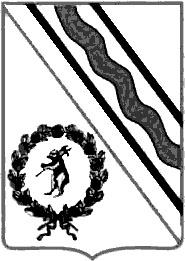 Муниципальный СоветТутаевского муниципального районаРЕШЕНИЕот___________________ № ____-пг. ТутаевДолжность, Ф.И.О.,исполнителя и согласующих лицДата и время получения документаДата и время согласования (отказа в согласовании)Личная подпись, расшифровка (с пометкой «Согласовано», «Отказ в согласовании»)ЗамечанияИсполнитель:Консультант-юрист ДМИ АТМР –Е.С. ТаракановаНачальник отдела муниципального имущества ДМИ АТМР –Е.В. Дедюлина  Заместитель директора ДМИ АТМР – А.Е. ПетроваЗаместитель Главы Администрации ТМР по имущественным вопросам – директор ДМИ АТМР            А.В. ИзрайлеваЗаместитель Главы Администрации ТМР по финансовым вопросам – директор Департамента финансов            О.В. НизоваНачальник юридического отдела          административно-правового управления АТМР                                          В.В. Коннов  Управляющий делами  АТМР                                     С.В. Балясникова